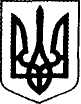 ТРОЇЦЬКА РАЙОННА ДЕРЖАВНА АДМІНІСТРАЦІЯЛУГАНСЬКОЇ ОБЛАСТІРОЗПОРЯДЖЕННЯголови районної державної адміністрації06 березня 2019 року			смт Троїцьке				№ 59Про припинення піклування над дитиною, позбавленою батьківського піклуванняВідповідно до статті 250 Сімейного кодексу України, пунктів 50, 60 Порядку провадження органами опіки та піклування діяльності, пов’язаної із захистом прав дитини, затвердженого постановою Кабінету Міністрів України від 24.09.2008 № 866 «Питання діяльності органів опіки та піклування, пов’язаної із захистом прав дитини», у зв’язку зі смертю піклувальника Х (свідоцтво про смерть серія Х № Х від Х, видане Троїцьким районним відділом державної реєстрації актів цивільного стану Головного територіального управління юстиції у Луганській області), з метою припинення піклування над дитиною, позбавленою батьківського піклування, Х, Х року народження, виходячи з інтересів неповнолітньої, зобов’язую:1. Припинити піклування над дитиною, позбавленою батьківського піклування, Х, Х року народження.	2. Розпорядження голови районної державної адміністрації від Х № Х «Про встановлення піклування над дитиною, позбавленою батьківського піклування», вважати таким, що втратило чинність.3. Контроль за виконання цього розпорядження залишаю за собою.В.о. голови									О. СЛІПЕЦЬ